ESCOLA _________________________________DATA:_____/_____/_____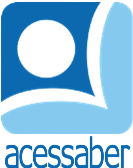 PROF:_______________________________________TURMA:___________NOME:________________________________________________________PROBLEMAS DE SUBTRAÇÃOJoão Vitor convidou 76 amiguinhos de classe para o seu aniversário. Se no dia da festa 20 deles faltaram, quantos foram à festa?R: Uma caixa d'água comporta 500 litros. Sabendo que no inicio da manhã ela estava cheia e no fim da noite sobraram 55 litros. Quantos litros os moradores gastaram?R: A diretora, da escola municipal, comprou 139 lápis. Deu 32 para a professora Emanuelly e 57 para o professor Théo. Com quantos lápis a diretora ficou?R: Yago nasceu no ano de 1995. Quantos anos ele completará este ano?R: A loja Amarela vende celular por 2605 reais. Na loja Vermelha esse mesmo produto custa 2005 reais. Qual é a diferença entre os preços?R: 